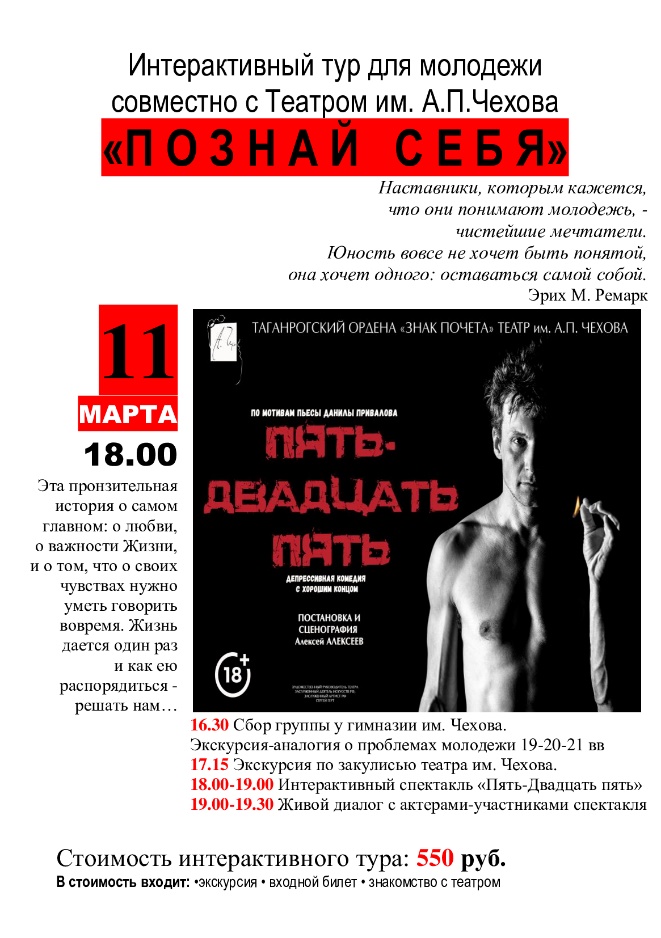 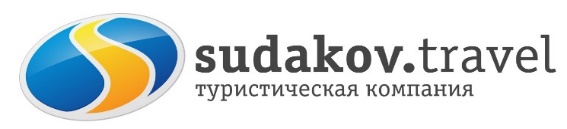 Обращаться по адресу: Петровская, 83, офис «Судаков Тревел» 
Тел. 61-23-23, 615-000